Publicado en Madrid el 24/08/2018 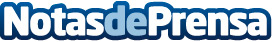 Grupo Agrotecnología adquiere el registro fitosanitario de CUPRATEC en MéxicoCUPRATEC, elaborado por Grupo Agrotecnología, logra el registro fitosanitario de COFEPRIS en México; un nuevo registro clave que refuerza su expansión internacional. Su exclusiva formulación le confiere una notable capacidad de sistemia dentro de la plantaDatos de contacto:Francisco Trejo Jiménez639334787Nota de prensa publicada en: https://www.notasdeprensa.es/grupo-agrotecnologia-adquiere-el-registro_1 Categorias: Internacional Nacional Nutrición Industria Alimentaria Consumo Jardín/Terraza http://www.notasdeprensa.es